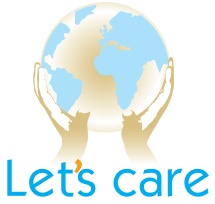 Functieomschrijving Stagiaires/Vrijwilligers Gezondheidszorg Achtergrond Stichting Let’s CareStichting Let’s Care heeft, op de Filipijnen, een rehabilitatieprogramma voor mishandelde en misbruikte meisjes, een straatjongensproject en een eco farm. Daarnaast werken we nauw samen met lokale overheden en organisaties. Voor een aantal partners binnen de gezondheidzorg zijn wij op zoek naar stagiaires/vrijwilligers. Wij hebben nu werkplekken in het ziekenhuis en bij de overheid bij de afdeling Gezondheidszorg. Titel: Stagiaire/vrijwilliger Ziekenhuis San Jose/ Department of HealthLocatie: San Jose, Antique, Panay Island, FilipijnenTijdsbestek: BespreekbaarContract: Stagiaire/vrijwilliger, niet betaaldTakenDe taken zijn afhankelijk van je ervaring en van de desbetreffende afdeling en organisatie. Wij hebben goede afspraken gemaakt met de desbetreffende partners over de taken en verantwoordelijkheden.   Wie zoeken wij?Wij zijn op zoek naar studenten en/of vrijwilligers die een achtergrond hebben in Verpleegkunde, Psychiatrie, Chirurgie of een dergelijke relevante studieachtergrond in de gezondheidszorg. Voel je er meer voor om bij de overheid te werken binnen de gezondheidszorg? Bijvoorbeeld bij de afdeling Gezondheidszorg? Dan nodigen wij je uit om ook te reageren. Interesse?Ben je helemaal enthousiast geworden? Meld je meteen aan via http://letscare.net/aanmelden/ Mocht je nog vragen hebben of meer informatie willen, mail ons of bezoek onze website. Vriendelijke groet,Martine KoemansManager Income Generating Projectswww.letscare.net workstudytravel@letscare.net martinekoemans@letscare.net